Переписать в словарь  -тетрадь и перевести (где нет перевода) слова на с. 195 из разделов Gemuse, Haustiere, Blumen.Перевести анекдот на с. 218 «Auf der Reise».Задание выслать до 23.05.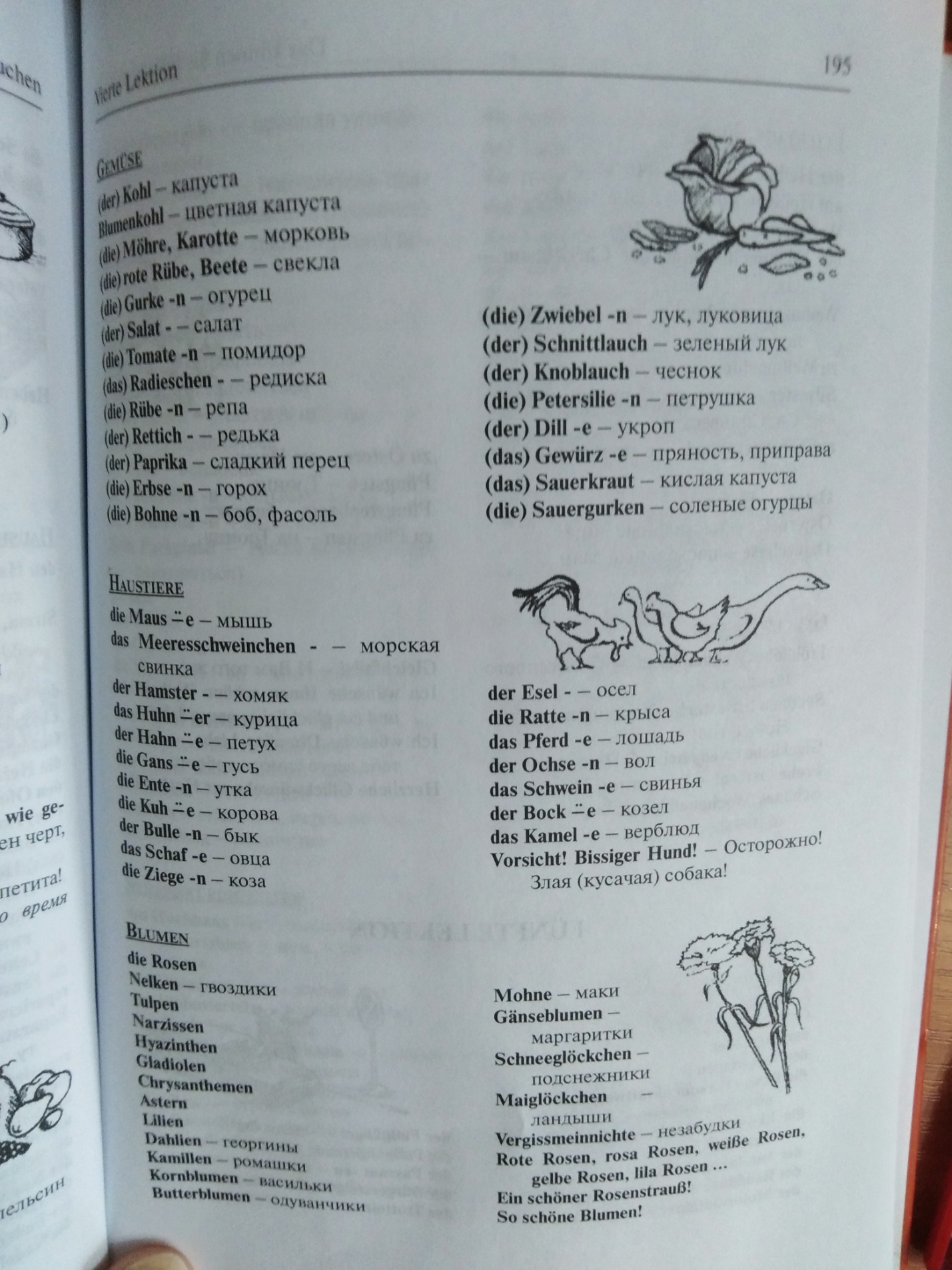 